Об утверждении предельных тарифов (цен) на дополнительные услуги, оказываемые муниципальным бюджетным общеобразовательным учреждением – средней общеобразовательной школой № 3 г. Завитинска Амурской области на платной основеВ соответствии с п. 4 ч. 1 ст. 17 Федерального закона от 06.10.2003       №131-ФЗ «Об общих принципах организации местного самоуправления в Российской Федерации», ст. 101 Федерального закона от 29.12.2012 N 273-ФЗ (ред. от 26.07.2019) "Об образовании в Российской Федерации",  пунктом 4 части 1 статьи 8 Устава Завитинского района и во исполнение решения Завитинского районного Совета народных депутатов от 12.11.2014 № 100/20 «Об утверждении Порядка принятия решений об установлении тарифов на услуги муниципальных учреждений (организаций) Завитинского района»п о с т а н о в л я ю: 1. Утвердить на период с 01.02.2020 по 31.12.2020 предельные тарифы (цены) на дополнительные образовательные услуги, оказываемые муниципальным бюджетным общеобразовательным учреждением – средней общеобразовательной школой № 3 г. Завитинска Амурской области на платной основе, согласно приложению к настоящему постановлению.2. Настоящее постановление подлежит официальному опубликованию.3. Контроль за исполнением настоящего постановления возложить на первого заместителя главы администрации Завитинского района А.Н.Мацкан.Глава Завитинского района                                                                   С.С. ЛиневичПриложение к постановлению главы Завитинского районаот 19.02.2020 № 56Предельные тарифы (цены) на дополнительные образовательные услуги, оказываемые муниципальным бюджетным общеобразовательным учреждением – средней общеобразовательной школой № 3 г. Завитинска Амурской области на платной основе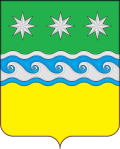 АДМИНИСТРАЦИЯ ЗАВИТИНСКОГО РАЙОНА АМУРСКАЯ ОБЛАСТЬГЛАВА ЗАВИТИНСКОГО РАЙОНАП О С Т А Н О В Л Е Н И Еот 19.02.2020                                                                                                     № 56г. ЗавитинскИсполнитель: Начальник отдела экономического развития и муниципальных закупокА.В. КлимоваСогласовано:Главный специалист-юрисконсульт отдела по труду, социальным и правовым вопросамС.Е. ТалашоваНачальник отдела образования администрации Завитинского района Т.А.ДоляУправляющий деламиЕ.В. РозенкоПервый заместитель главы администрации Завитинского района А.Н.Мацкан№ п/пНаименование дополнительной услуги, оказываемой на платной основеЕдиница измеренияСтоимость услуги, рублей(на 1 учащегося)1.Подготовка будущих первоклассников1 занятие(90 минут)100